MADONAS NOVADA PAŠVALDĪBA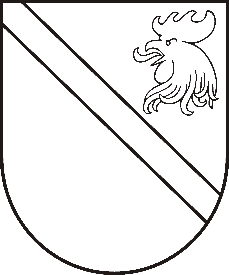 Reģ. Nr. Saieta laukums 1, Madona, Madonas novads, LV-4801 t. ,  , e-pasts: dome@madona.lv APSTIPRINĀTIar Madonas novada pašvaldības domes 27.08.2015. lēmumu Nr.464(protokols  Nr.18; 12.p.)SAISTOŠIE  NOTEIKUMI  Nr. 12“GROZĪJUMI MADONAS NOVADA PAŠVALDĪBAS 30.07.2009 SAISTOŠAJOS NOTEIKUMOS NR.2. „PAR MADONAS NOVADA PAŠVALDĪBAS SOCIĀLAJIEM PABALSTIEM”Madonā2015.gada 27.augustāIzdoti saskaņā ar „Sociālo pakalpojumu un palīdzības likumu”3. panta 3. punktu, 35.panta 4., 5 punktiem; Ministru kabineta 2009.gada 3.marta noteikumiem Nr. 214 „ Noteikumi par ģimenes vai atsevišķi dzīvojošas personas atzīšanu par trūcīgu” 18.punktu; 20.punktu; likumu „ Par pašvaldību palīdzību dzīvokļu jautājumu risināšanā” 14. panta 6. punktu, 25.2 panta 5. punktu; Ministru kabineta 2005.gada 15.novembra noteikumiem Nr. 857 „Noteikumi par sociālajām garantijām bārenim un bez vecāku gādības palikušajam bērnam, kurš ir ārpusģimenes aprūpē, kā arī pēc ārpusģimenes aprūpes beigšanās” 22.punktu. Ministru Kabineta 30.03.2010. noteikumu Nr.299 „Noteikumi par ģimenes vai atsevišķi dzīvojošas personas atzīšanu par trūcīgu” 19.4.apakšpunktu; Ministru Kabineta 1812.2012. noteikumu Nr.913 „Noteikumi par garantēto minimālo ienākumu līmeni” 3.punktu.Veikt šādus grozījumus Madonas novada pašvaldības 30.07.2009 saistošajos noteikumos Nr. 2. “Par Madonas novada pašvaldības sociālajiem pabalstiem”:Izteikt noteikumu 7.4. apakšpunktu šādā redakcijā: “Par nekustamu un kustamu īpašumu, ko neņem vērā izvērtējot ģimenes (personas) atbilstību trūcīgas vai maznodrošinātas ģimenes (personas) statusam, šo noteikumu izpratnē uzskatāmi: 5 ha zemes (t.sk. meži), bet ģimenēm, kurās aug nepilngadīgi bērni 8 ha zemes (t.sk. meži) lauku teritorijās, 0,15 ha zemes pilsētā un ciemos, ēkas, kas netiek izmantotas saimnieciskajai darbībai; viena vieglā automašīna vai viens motocikls vai viens motorollers (mopēds), kas pirmo reizi CSDD reģistrēti vismaz 10 gadus pirms trūcīgas vai maznodrošinātas ģimenes (personas) statusa pieprasīšanas brīža (izņemot personām ar invaliditāti speciāli pielāgotās automašīnas).” Izteikt noteikumu 8.1.2. apakšpunktu šādā redakcijā:“tās ienākumi uz katru ģimenes locekli pēdējo trīs mēnešu laikā nepārsniedz EUR 200 ”. Izteikt noteikumu 28. punktu šādā redakcijā: “Uz pabalstu veselības aprūpes pakalpojumu apmaksai 100% apmērā var pretendēt ģimenes (personas), kuras šo noteikumu II. sadaļā noteiktajā kārtībā ir atzītas par trūcīgām vai maznodrošinātām. Uz pabalstu veselības aprūpes pakalpojumu apmaksai 50% apmērā var pretendēt ģimenes (personas) kurām ienākumi pēdējos trīs mēnešos nepārsniedz EUR 250  uz vienu ģimenes locekli, neizvērtējot īpašumus.” Izslēgt noteikumu 28.1 punktu. Izteikt noteikumu 32. punktu šādā redakcijā: “Uz pabalstu maksai par ēdināšanu pirmskolas izglītības iestādēs var pretendēt ģimenes (personas), kuras šo noteikumu II. sadaļā noteiktajā kārtībā ir atzītas par trūcīgām vai maznodrošinātām.” Izteikt noteikumu 38. punktu šādā redakcijā: “Uz pabalstu mācību uzsākšanai skolās var pretendēt ģimenes (personas), kuras šo noteikumu II. sadaļā noteiktajā kārtībā ir atzītas par trūcīgām vai maznodrošinātām, kā arī daudzbērnu ģimenes.” Izteikt noteikumu 38. punktu šādā redakcijā: “Pabalsts paredzēts mācību Madonas novada pašvaldības vispārizglītojošajās skolās, vai citās ārpus Madonas novada esošās skolās, ja nepieciešamas speciāla izglītības programmas, kuras nenodrošina Madonas novada pašvaldības vispārizglītojošās skolas, uzsākšanai – EUR 75 vienam bērnam trūcīgā ģimenē un EUR 45 vienam bērnam maznodrošinātā vai daudzbērnu ģimenē; vienu reizi gadā. Pabalsts tiek izsniegts dāvanu karšu vai skaidras naudas veidā.” Izteikt noteikumu 51.3. apakšpunktu šādā redakcijā: “sadzīves priekšmetu un mīkstā inventāra iegādei – EUR 250  (izmaksā vienu reizi vai par šo summu izsniedz sadzīves priekšmetus un mīksto inventāru);” Izteikt noteikumu 51.4. apakšpunktu šādā redakcijā:“pabalsts ikmēneša izdevumu segšanai – EUR 64 (izmaksā katru mēnesi, ja bērns nepārtraukti turpina mācības vispārējās vidējās vai profesionālās vai augstākās izglītības iestādē vai koledžā, ir sekmīgs tās audzēknis).”Papildināt noteikumus ar 51.5. apakšpunktu:“dzīvokļa pabalsts bērnam bārenim un bērnam, kurš palicis bez vecāku gādības, no pilngadības sasniegšanai līdz 24 gadu vecumam – šo noteikumu 16. – 20.punktos paredzētā apmērā un kārtībā;”Saistošie noteikumi stājas spēkā likuma “Par pašvaldībām” 45.panta noteiktajā kārtībā.Šo noteikumu apakšpunktos 1.4., 1.8., 1.9., 1.10. paredzētie grozījumi stājas spēkā līdz ar to apstiprināšanu.Šo noteikumu apakšpunktos 1.1., 1.2., 1.3., 1.5., 1.6., 1.7. paredzētie grozījumi stājas spēkā ar 01.01.2016.Domes priekšsēdētājs					A.CeļapītersSaistošo noteikumu Nr. 12
GROZĪJUMI MADONAS NOVADA PAŠVALDĪBAS 30.07.2009 SAISTOŠAJOS NOTEIKUMOS NR.2. „PAR MADONAS NOVADA PAŠVALDĪBAS SOCIĀLAJIEM PABALSTIEM”
paskaidrojuma rakstsDomes priekšsēdētājs					A.CeļapītersPaskaidrojumu
raksta sadaļasNorādāmā informācijaProjekta nepieciešamības pamatojums Grozījumi ārējos normatīvajos aktos – LR likumos un MK noteikumos.Nepieciešamība uzlabot sniegto sociālo palīdzību Madonas novada iedzīvotājiem.Īss projekta satura izklāsts Pilnvarojums izstrādāt šos saistošos noteikumus izriet no šādām ārējiem normatīvajiem aktiem: „Sociālo pakalpojumu un palīdzības likumu”3. panta 3. punktu, 35.panta 4., 5 punktiem; Ministru kabineta 2009.gada 3.marta noteikumiem Nr. 214 „ Noteikumi par ģimenes vai atsevišķi dzīvojošas personas atzīšanu par trūcīgu” 18.punktu; 20.punktu; likumu „ Par pašvaldību palīdzību dzīvokļu jautājumu risināšanā” 14. panta 6. punktu, 25.2 panta 5. punktu; Ministru kabineta 2005.gada 15.novembra noteikumiem Nr. 857 „Noteikumi par sociālajām garantijām bārenim un bez vecāku gādības palikušajam bērnam, kurš ir ārpusģimenes aprūpē, kā arī pēc ārpusģimenes aprūpes beigšanās” 22.punktu. Ministru Kabineta 30.03.2010. noteikumu Nr.299 „Noteikumi par ģimenes vai atsevišķi dzīvojošas personas atzīšanu par trūcīgu” 19.4.apakšpunktu; Ministru Kabineta 1812.2012. noteikumu Nr.913 „Noteikumi par garantēto minimālo ienākumu līmeni” 3.punktu. Saistošie noteikumi paredz šādus grozījumus spēkā esošajos noteikumos.papildināt nekustamo īpašumu sarakstu ar transporta līdzekļiem, kas var būt trūcīgas vai maznodrošinātas ģimenes (personas) īpašumā,paaugstināt ienākumu līmeni līdz kuram tiek piešķirts maznodrošinātas ģimenes (personas) statuss,paaugstināt ienākumu līmeni līdz kuram tiek piešķirts pabalsts veselības aprūpes pakalpojumu apmaksai,piešķirt tiesības saņemt pabalstu maksai par ēdināšanu pirmskolas izglītības iestādēs maznodrošināto ģimeņu bērniem,piešķirt tiesības saņemt pabalstu mācību uzsākšanai daudzbērnu ģimenēm, kā arī pabalstā piešķiramo summu palielinājums,pabalstu ārpusģimenes aprūpē esošo bērnu palielinājumu un piešķiršanas kritēriju saskaņošana ārējiem normatīvajiem aktiem.Informācija par plānoto projekta ietekmi uz pašvaldības budžetu Prognozējams, ka par 20% pieaugs maznodrošināto personu skaits; klāt vēl daudzbērnu ģimenes, kas saņems pabalstu mācību līdzekļu iegādei. Šobrīd novadā ir 1127 trūcīgās personasFinanšu prognozes:Mājokļa pabalsts 48 000 (pieaugums par 20 %)Medicīna 23 000 (pieaugums par 20 %)Pabalsts izglītībai 15 000 (300 bērni * 45 EUR)Ēdināšana PII 5000.Informācija par plānoto projekta ietekmi uz uzņēmējdarbības vidi pašvaldības teritorijā Nekādas ietekmes nav.Informācija par administratīvajām procedūrāmLīdzšinējās administratīvās procedūras saistošie noteikumi nemaina.Informācija par konsultācijām ar privātpersonāmSaistošo noteikumu grozījumu projekts ar paskaidrojumu rakstu publicēts Madonas novada pašvaldības mājas lapā internetā.